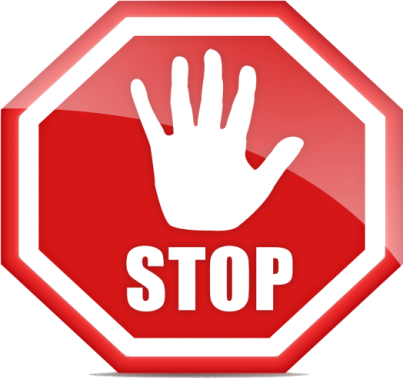 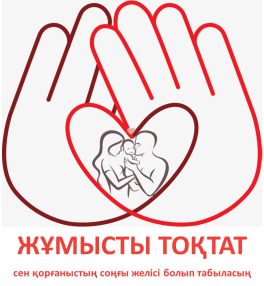 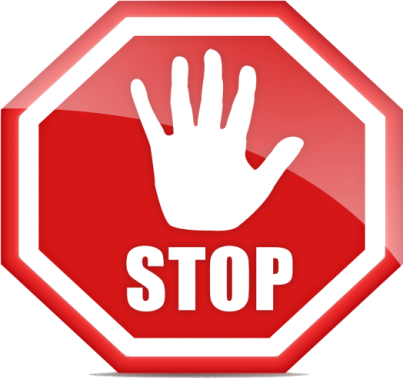 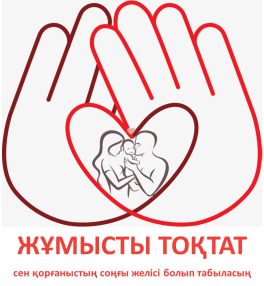 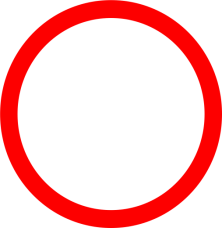 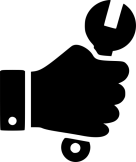 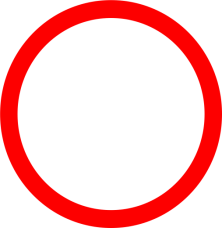 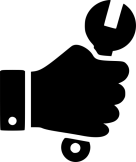 Молния по ПроисшествиюМолния по Происшествию№12/2019№12/201904 октября 2019 годаВр. 15ч 35минут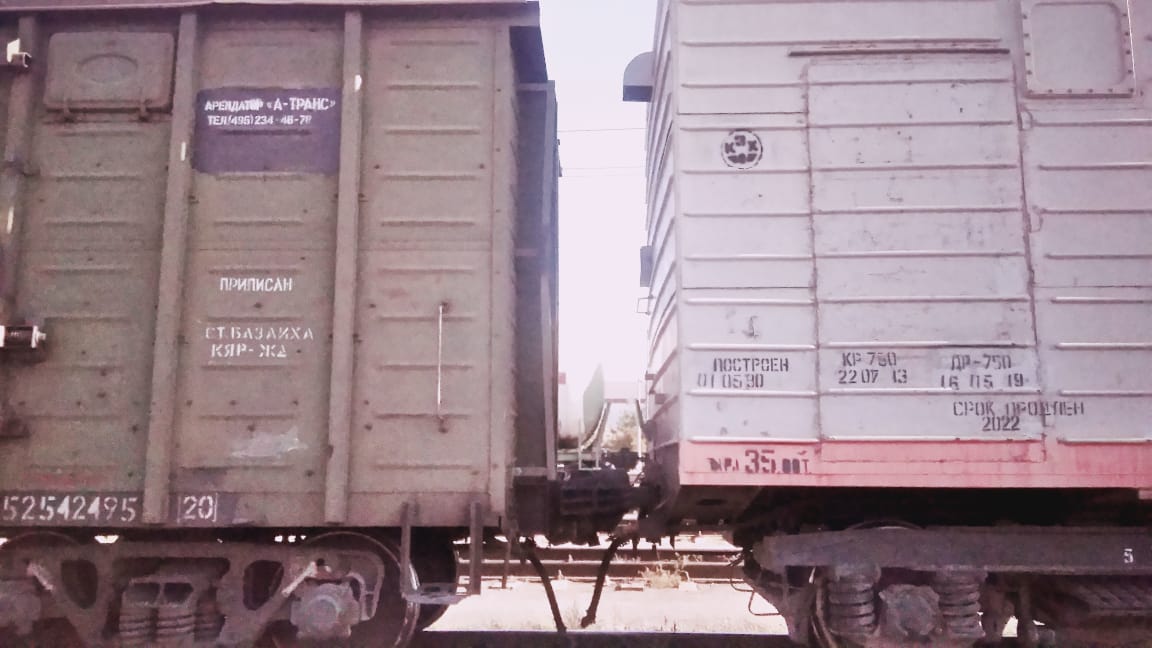 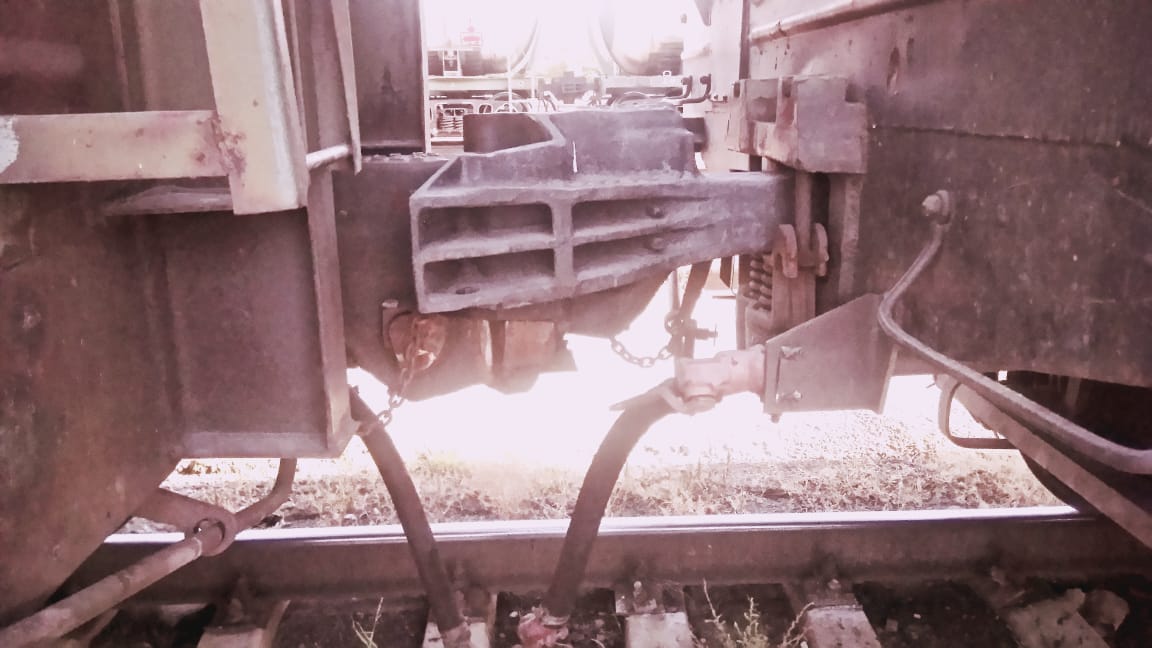 Краткие обстоятельства:При выполнение работ по устранению не подхода центров между автосцепками грузовых вагонов, составитель поездов (ДС Костанай) отцепил группу вагонов на расстояние 15-ти метров, при этом остальная группа вагонов (из 14 вагонов) были оставлены на месте, далее при устранение не подхода группа из 14 вагонов пришла в движение, в результате чего были травмированы составитель поездов и осмотрщик  вагонов (ВЧД Костанай).Предварительный диагноз:составитель поездов – закрытый перелом левой ключицы со смещением, закрытый перелом левой лопатки со смещением;осмоторщик ремонтник – закрытый перелом правой лопатки со смещением.Госпитализированы в городскую больницу города Костанай.Дополнительные детали и рекомендации будут сообщены по завершению расследования.Всем руководителям СП и ДО:Провести 5-ти минутки на планерных совещаниях перед началом работ и обсудить со всем персоналом  причины произошедшего случая;Усилить контроль за организацией работы по охране труда в части проведения инструктажа по технике безопасности и обучения безопасным методам труда;Запретить расширение фронта проведения работ;Немедленно останавливать небезопасную работу с отстранением нарушителей и руководителей работ;Качественно  проводить  целевые  инструктажи по предстоящим планам работ;Производить работы с соблюдением технологического процесса по закреплению подвижного состава согласно ТРА станции.Всем НОДГПКачественно проводить все виды инструктажей с работниками цеха движения  перед началом работ с разъяснением безопасных методов труда (исключить формализм);Ответственным за проведение работ непосредственно контролировать высоко-рисковые работы;Руководителям линейного уровня проверять обеспеченность и ношение работниками СИЗ, а также наличия допуска и обученность работников на соответствующие работы;Провести дополнительные технические занятия касательно данного случая с показом безопасных методов труда.Инспекция по безопасности труда и экологииВсем руководителям СП и ДО:Провести 5-ти минутки на планерных совещаниях перед началом работ и обсудить со всем персоналом  причины произошедшего случая;Усилить контроль за организацией работы по охране труда в части проведения инструктажа по технике безопасности и обучения безопасным методам труда;Запретить расширение фронта проведения работ;Немедленно останавливать небезопасную работу с отстранением нарушителей и руководителей работ;Качественно  проводить  целевые  инструктажи по предстоящим планам работ;Производить работы с соблюдением технологического процесса по закреплению подвижного состава согласно ТРА станции.Всем НОДГПКачественно проводить все виды инструктажей с работниками цеха движения  перед началом работ с разъяснением безопасных методов труда (исключить формализм);Ответственным за проведение работ непосредственно контролировать высоко-рисковые работы;Руководителям линейного уровня проверять обеспеченность и ношение работниками СИЗ, а также наличия допуска и обученность работников на соответствующие работы;Провести дополнительные технические занятия касательно данного случая с показом безопасных методов труда.Инспекция по безопасности труда и экологииПОМНИТЕ!!! Никакая срочная работа не стоит человеческой жизни!ПОМНИТЕ!!! Никакая срочная работа не стоит человеческой жизни!